№154/1                                                                                                            Замовлення                                                                 на курси підвищення кваліфікації педагогічних працівниківЛьвівського фізико-математичного ліцею-інтернату при Львівському національному університеті               імені Івана Франкапри Комунальному закладі  Львівської обласної ради «Львівський обласний інститут післядипломної педагогічної освіти», які будуть атестуватися у 2023 та 2024  роках та навчатимуться у 2022 році за  30-годинним курсомДиректор ЛФМЛ                                                          Добосевич М.С.                    							№154/2                                                                                                            Замовлення                                                                 на курси підвищення кваліфікації педагогічних працівниківЛьвівського фізико-математичного ліцею-інтернату при Львівському національному університеті               імені Івана Франкапри Комунальному закладі  Львівської обласної ради «Львівський обласний інститут післядипломної педагогічної освіти», які будуть атестуватися у 2025, 2026, 2027 роках  та навчатимуться у 2022 році за 8-годинним спецкурсомДиректор ЛФМЛ									Добосевич М.С.Замовленняна навчання за програмами курсів підвищення кваліфікації педагогічних працівниківЛьвівський фізико-математичний ліцей-інтернат при Львівському національному університеті  імені Івана Франка при Центрі професійного розвитку педагогічних працівників Львівської МТГ, Директор ЛФМЛ									Добосевич М.С. 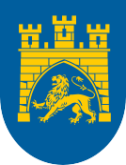 Львівська  міська радаДепартамент гуманітарної політикиУправління освітиВідділ освіти Шевченківського та Залізничного районівЛьвівський фізико-математичний ліцей-інтернат                                                                                                                                                                                при Львівському національному університеті  імені Івана Франка                                                                                                                                                           УКРАЇНА, 79054, м.Львів, вул. Караджича, 29,  тел. (032) 2620068, тел.-факс. (032) 2625042 ,                                                                                                                                                                                             Е-mail:    vkolodij@lpml.com.uaВід 19.11.2021р                                                                                                                                                                   №ПрізвищеІм'яПо батьковіПосадаРік атестації№ теми  підвищення кваліфікації1 Бугай ЮрійМихайловичісторія,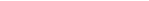 правознавство20232372ЕліяшевськаОльгаІванівнаматематика2023 2473КокорузьРоманЄвгеновичматематика20232474СемчишинБогданаСтепанівнаМатематика20232475ДемчинаХристинаЮріївнаМатематика.інформатика20232477ЖолдакУлянаІванівнабібліотекар20233338ПанасМиросла-ваСеменівнаАнг.мова20234119РишкоГалинаМиколаївнаАнг.мова202341410МуращукМихайлоМихайловичзаступник директора, біологія   202325411ЯцківГалинаІванівнавихователь202339113АртерчукІринаПавлівнаматематика202424714ДобосевичАндрійСтаніславовичматематика202424715НазарківЛюдмилаБогданівнаФізика, технол.202426216МуштукОльгаБогданівнаАнг.мова202422017ЛевкутСоломіяЛьвівнаВихователь, біологія202434118ТеличинІгорМихайловичФізика, технол.202426519ЛегаМихайлоІльковичЗарубіжна літ., мистецтво2024381Львівська  міська радаДепартамент гуманітарної політикиУправління освітиВідділ освіти Шевченківського та Залізничного районівЛьвівський фізико-математичний ліцей-інтернат                                                                                                                                                                                при Львівському національному університеті  імені Івана Франка                                                                                                                                                           УКРАЇНА, 79054, м.Львів, вул. Караджича, 29,  тел. (032) 2620068, тел.-факс. (032) 2625042 ,                                                                                                                                                                                             Е-mail:    vkolodij@lpml.com.uaВід 19.11.2021р                                                                                                                                                                   ПрізвищеІм'яПо батьковіНомер теми ПКРік атестації1ГаламагаНаталіяВасилівна 381 20252ДольніковаВалентинаІванівна 295 20253КозловськаЛіліяМирославівна 290 20254ПеленськаМаріяІванівна385 20255ГалайкоГалинаЮріївна379 20256ПетрунівМиколаІванович262 20257ТаратулаОксанаБогданівна374 20258ГаврилюкВасильГригорович23920269ГаврилюкОлександраОлександрівна255202610ДобосевичМар’янСтаніславович372202611ІліщукЛесяВолодимирівна381202612ОлексинЛіліяТадеївна360202613ТретякНаталіяВасилівна409202614БережнаОксанаОлександрівна219202615СтепаненкоОлександрОлександрович239202616ВинникОксанаІгорівна381202617ШпаковичРостиславСтепанович340202618ГальчинськийОлександрВолодимирович372202619 Білінська  Любов Михайлівна219202721ВасилькоІринаІванівна275202722ДовгаОлена Юріївна254202723МуращукЛариса Олександрівна356202724ЛантухВалентинаІванівна313202725КурилякУлянаІгорівна411202726ЛяшенкоТетяна Олегівна411202727ХоміцькаНаталіяІгорівна416202728КаратникІванВасильович394202729РудишинВікторіяМиколаївна414202730ПустовойтКатеринаМирославівна395202731ДемчукСоломіяОлегівна415202732ШевченкоХристина Богданівна317202733ВолощакНаталіяРоманівна411202734ЦарСвятославАндрійовмч3742027Львівська  міська радаДепартамент гуманітарної політикиУправління освітиВідділ освіти Шевченківського та Залізничного районівЛьвівський фізико-математичний ліцей-інтернат                                                                                                                                                                                при Львівському національному університеті  імені Івана Франка                                                                                                                                                           УКРАЇНА, 79054, м.Львів, вул. Караджича, 29,  тел. (032) 2620068, тел.-факс. (032) 2625042 ,                                                                                                                                                                                             Е-mail:    vkolodij@lpml.com.uaВід 19.11.2021р.                                   №154/3                                                                                                                                                    № з/пПрізвищеІм'яПо батьковіНазва посади або предметаРік атестаціїНомер теми1. Бугай ЮрійМихайловичісторія, правознавство2023 112.ГринчишинВолодимирДмитровичУкр. мова та література202393.ЗаплатинськаГалинаВсеволодівнаУкр. мова та література20239 4ЕліяшевськаОльгаІванівнаматематика202315 5КокорузьРоманЄвгеновичматематика2023156СемчишинБогданаСтепанівнаМатематика2023157ПанасМиросла-ваСеменівнаАнг.мова202368МуращукМихайлоМихайловичзаступник директора, біологія   202319МаричНаталіяОлексіївнаФізична культура20233810ЯцківГалинаІванівнавихователь20233111ТерешкоМаріяЙосипівнавихователь20234712АртерчукІринаПавлівнаматематика20241513НазарківЛюдмилаБогданівнаФізика,технол.20242514МуштукОльгаБогданівнаАнг.мова20241515ЛевкутСоломіяЛьвівнаВихователь,біологія2024716ТеличинІгорМихайловичФізика,технол.20242517СтаракМарянМирославо-вичФізична культ.20243718ЛегаМихайлоІльковичЗарубіжна літ., мистецтво20241819ГаламагаНаталіяВасилівнаАнг.мова2025620ПеленськаМаріяІванівнавихователь20253121ГалайкоГалинаЮріївнаФізика,технол.20252522ПетрунівМиколаІвановичФізика,технол.20252523ТаратулаОксанаБогданівнаматематика20253124ГаврилюкВасильГригоровичЗах.України, географія, гром.осв.20262125ГаврилюкОлександраОлександрівнагеографія20262126ІліщукЛесяВолодимирівнаАнг.мова2026627ОлексинЛіліяТадеївнаХімія20261528СтасюкОксанаМирославівнаФізична культ.20263729ЛасійчукБогданВасильовичФізична культ.20263830СтепаненкоОлександрОлександровичФізика,технол.20262531ВинникОксанаІгорівнаУкр. мова та література2026932ВасилькоІринаІванівнаХімія, осн.здор.20271933ДовгаОлена ЮріївнаБіологія,екологія2027734МуращукЛариса ОлександрівнаБіологія,екологія20274335ХоміцькаНаталіяІгорівнаУкр. мова та література20274336СавчукАндрійСергійовичБіологія,екологія, техології2027737ПустовойтКатеринаМирославівнаІсторія, пед.організатор20271238ДемчукСоломіяОлегівнаІсторія, вихователь20271239ШевченкоХристина БогданівнаСоціальний педагог20274440ЦарСвятославАндрійовмчматематика202715